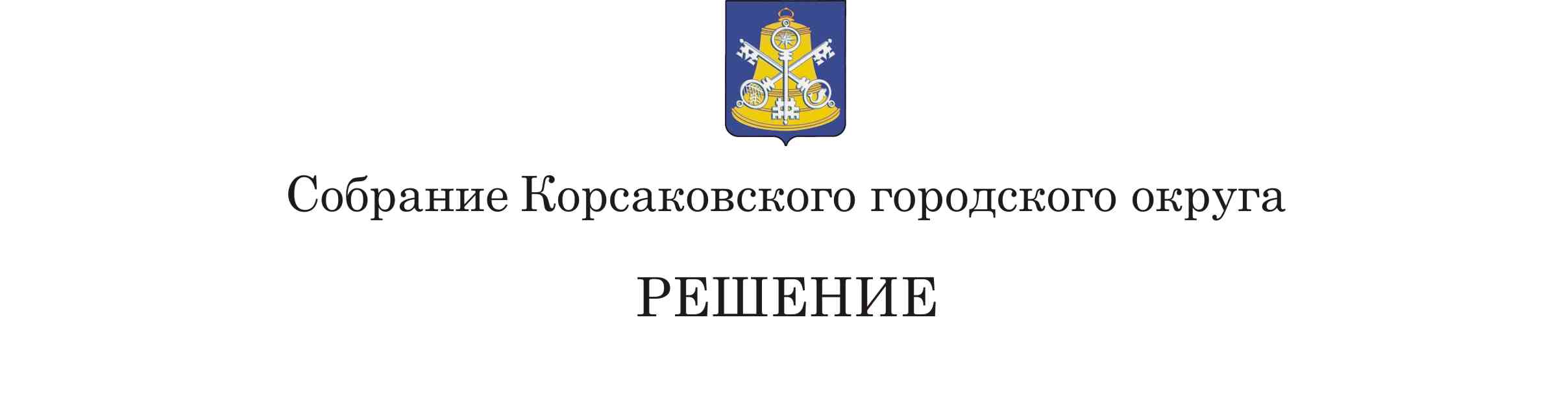 Принято__                __  №   __      _____               на__     -м____ заседании  6 -  го   созыва	 О внесении изменений в Устав муниципального образования «Корсаковский городской округ» Сахалинской области В соответствии со статьями 35, 43, 44 Федерального закона от 06.10.2013   № 131-ФЗ «Об общих принципах организации местного самоуправления в Российской Федерации», Федеральным законом от 30.10.2018 № 382-ФЗ «О внесении изменений в отдельные законодательные акты Российской Федерации», Федеральным законом от 30.10.2018           № 387-ФЗ «О внесении изменений в статьи 2 и 28 Федерального закона «Об общих принципах организации местного самоуправления в Российской Федерации», Собрание РЕШИЛО:1. Внести в Устав муниципального образования «Корсаковский городской округ» Сахалинской области (далее – Устав) следующие изменения:          1.1. В пункте 2 части 7 статьи 33 Устава после слов «политической партией,» дополнить словами «профсоюзом, зарегистрированным в установленном порядке».          1.2. В части 5 статьи 19 слова «по проектам и вопросам, указанным в части 3 настоящей статьи,» исключить.          1.3.  В части 6 статьи 45 Устава слова «с правом решающего голоса» заменить словами «с правом решающего голоса, работающих в комиссии на постоянной (штатной) основе».            2. Направить настоящее решение на государственную регистрацию в
установленном Законом порядке. 3. После государственной регистрации опубликовать настоящее решение в газете «Восход».Председатель Собрания Кораковского городского округа                                                                            Л.Д. Хмыз          МэрКорсаковского городского округа                                                                    Т.В. Магинский 